DOKUMENTASIUji Lapangan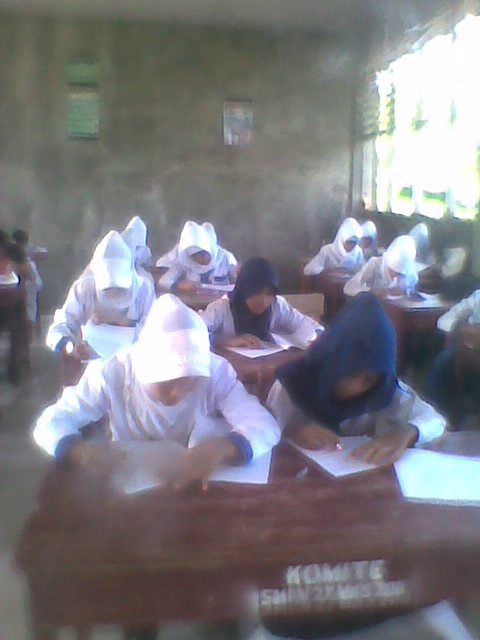 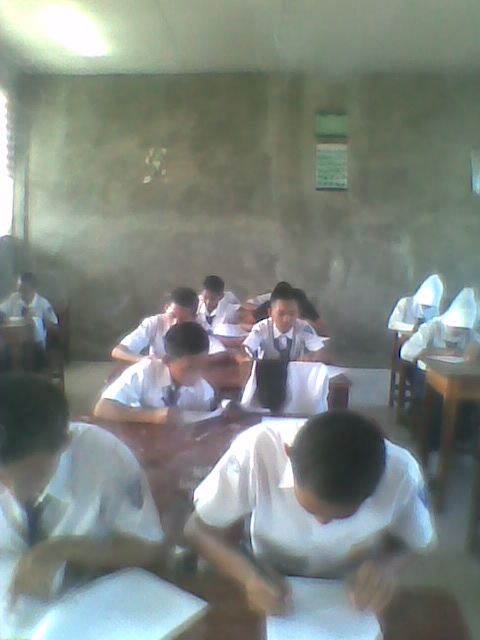 Pemberian Games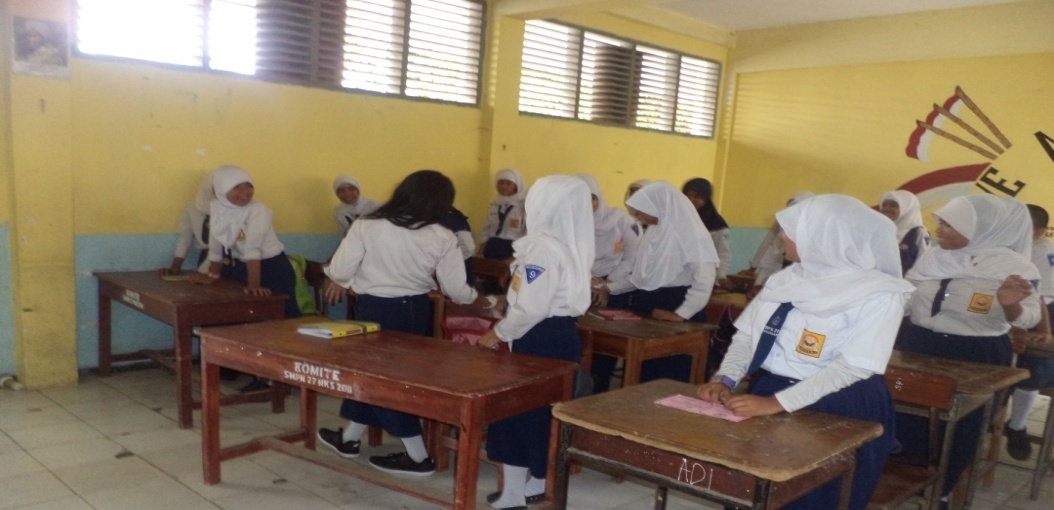 Pemberian InformasiPemberian informasi tentang Bermain Peran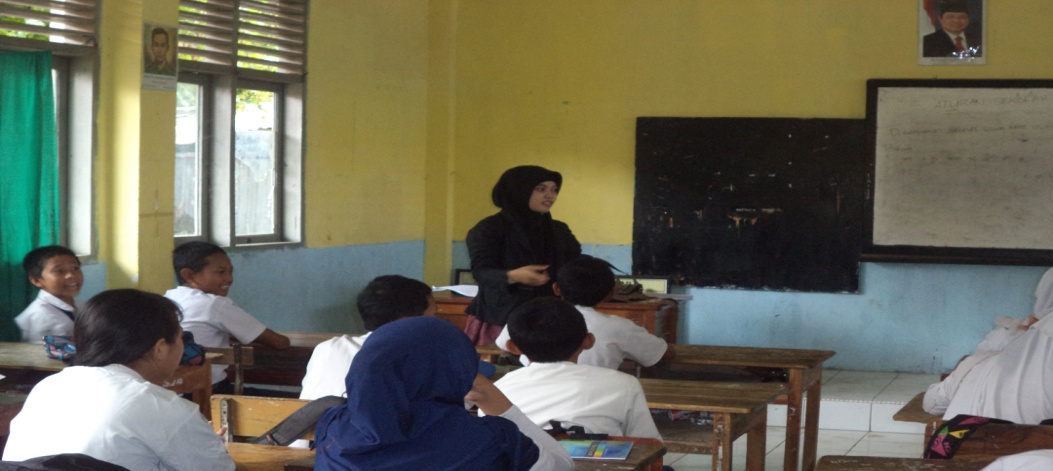 Pemberian Informasi tentang Self-Efficacy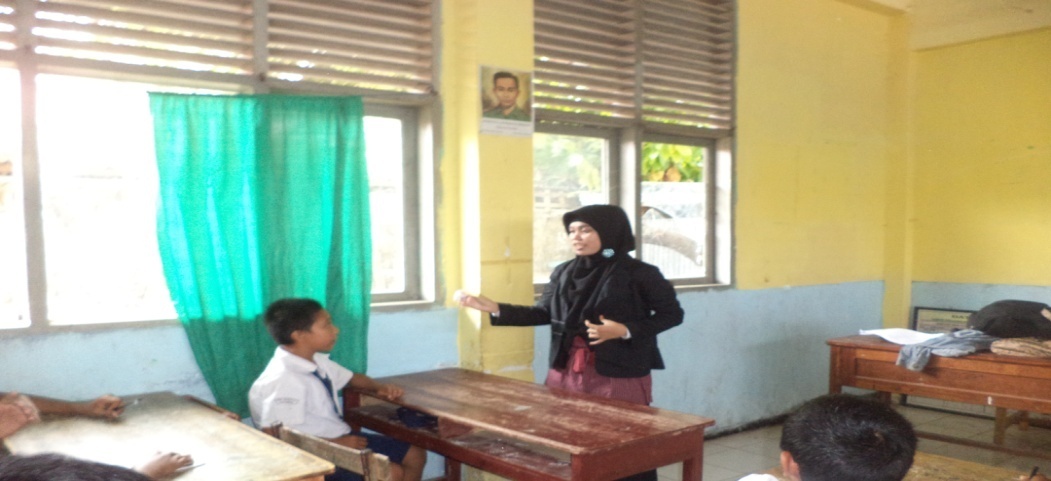 PretestPemberian Angket Pretest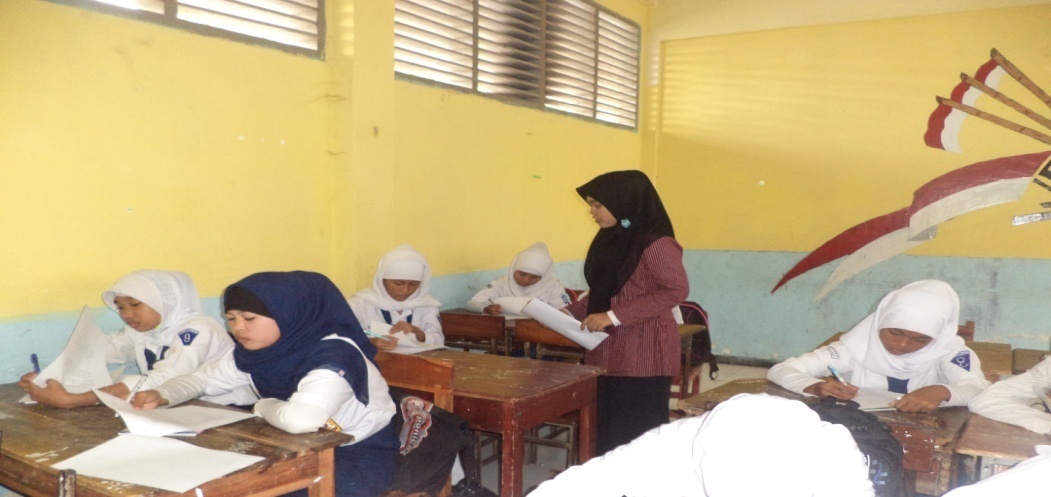 Pengerjaan Angket Pretest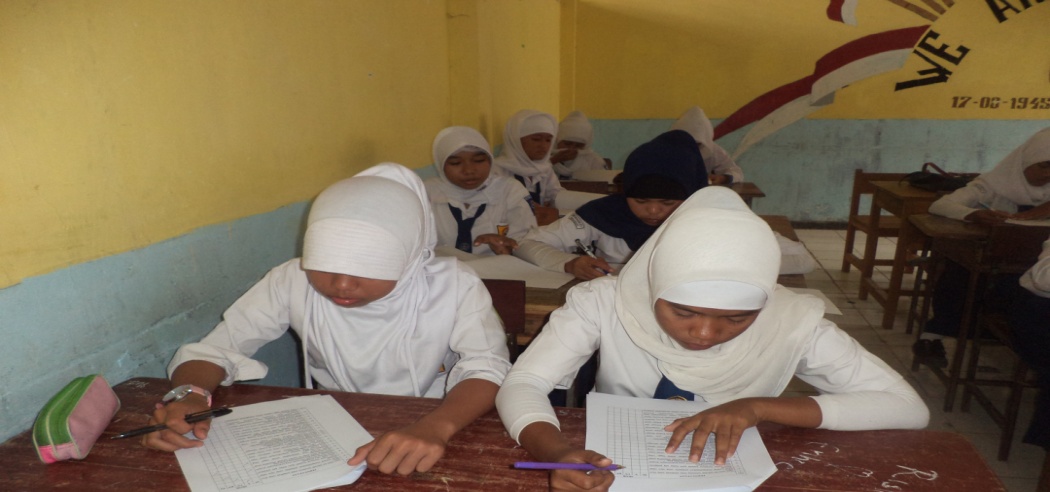 Latihan mengemukakan Pendapat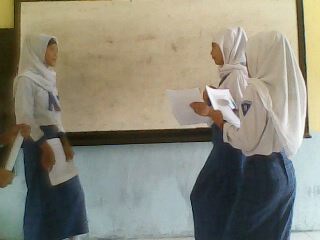 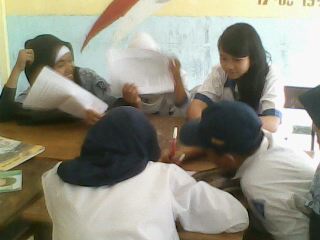 Latihan Penerimaan Diri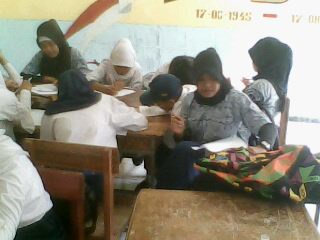 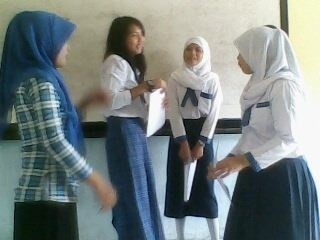 Latihan Berani Tampil di Depan Umum (Kelas)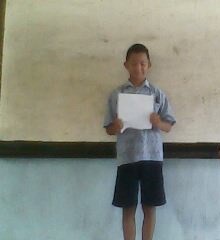 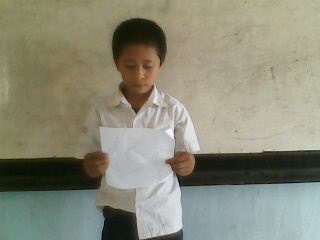 Latihan Bergaul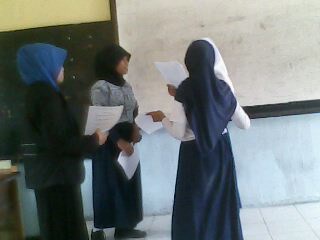 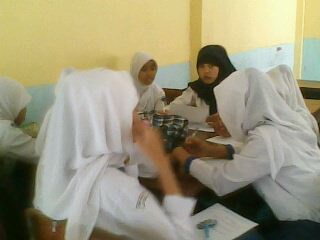 Postest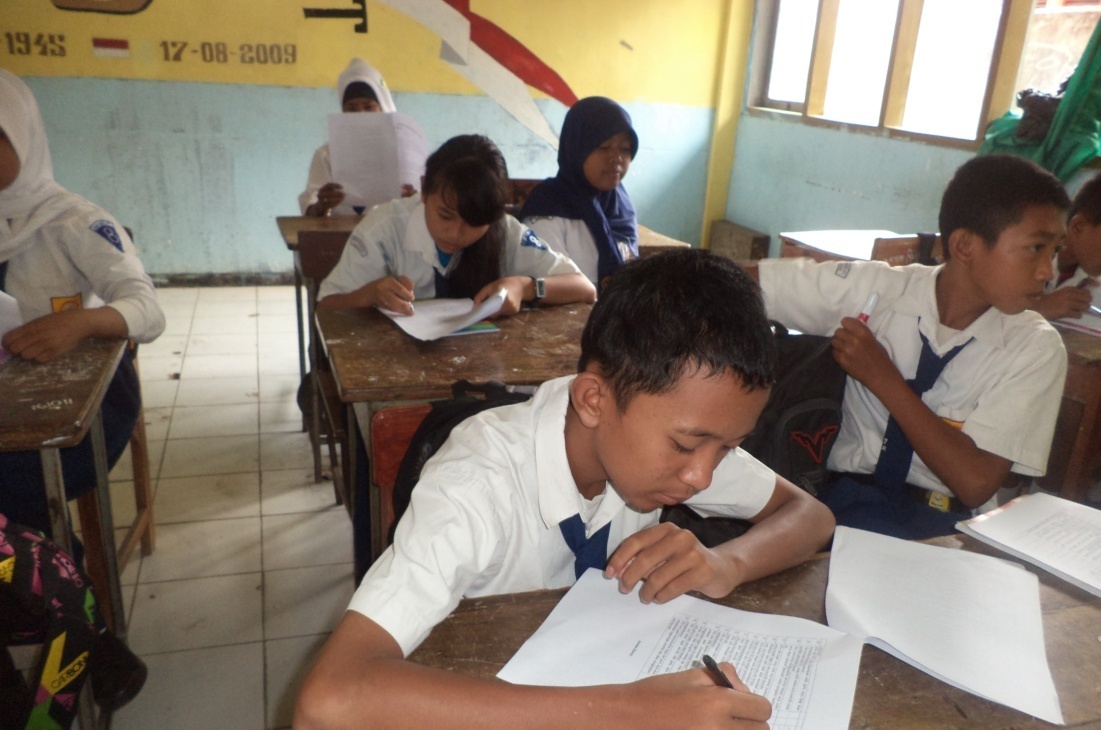 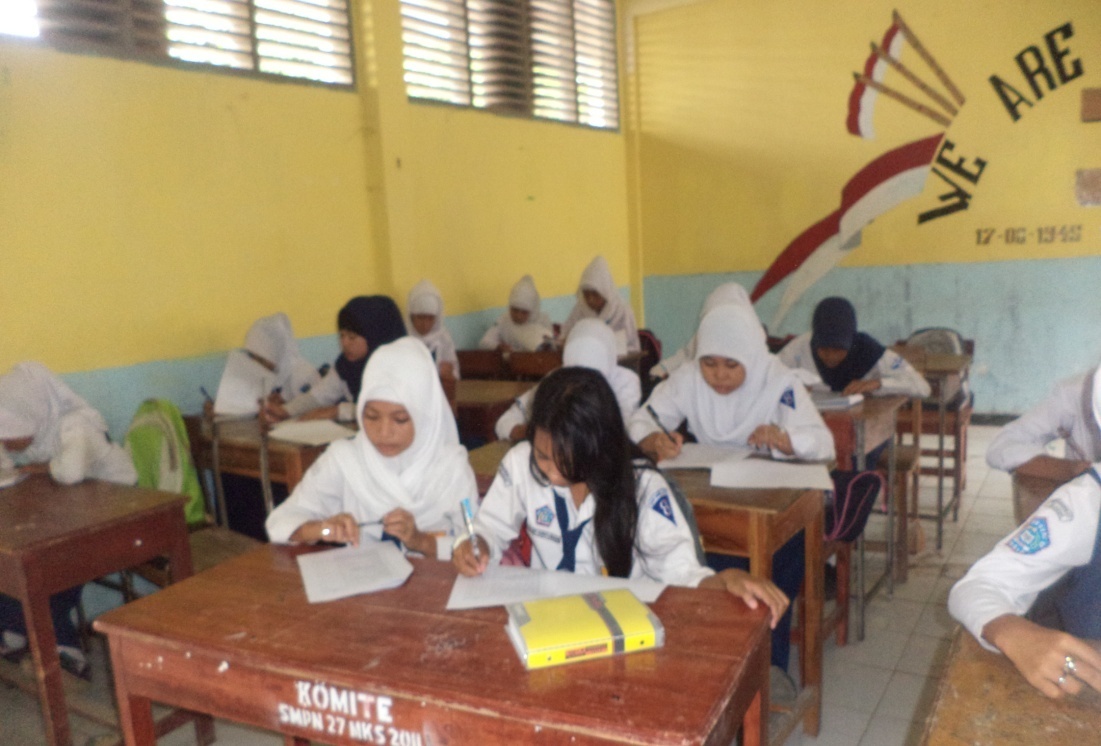 